AnnouncementsFrom Pastor Michael:  “I hope this never sounds routine or clinical because it truly comes from our hearts –  Laurie, Joe, and I are so very thankful and appreciative for the financial gift, a gift of love and sacrifice  that you gave us for Christmas. Even though you generously give to your pastoral ministers every year, it continues to be a cause for humility and gratitude as we count ourselves so incredibly blessed to be able to   minister and serve this wonderful congregation of God’s people. Thank   you all so very much. May the LORD bless you all abundantly this coming            year.” -Pastor Michael, Laurie, and JoeSeniors' Fellowship Lunch: Wed, Jan 10, noon to 1:30 at the church. Questions: George or Barbara Harris, John or Paula StrainTeen Night at the Rowe home on Saturday, Jan 13, 5:00 p.m. Choirs: The Girls' Choir (ages 11 thru high school) practices on Sundays at 10:20 a.m.; the Children's Bell Choir (ages 4 or 5 thru 10) after Worship; and the Adult Choir after the Bell Choir and on Thursday evenings when the Women's Bible Study does not meet. Questions: Barbara Harris, choir director.Young Men's Singing Group (YMSG) (ages 13 to 25) practices on most Sundays at 9:00 a.m., as announced, and is led by Grace Reid, church pianist.Fellowship and TeachingMen’s Breakfast meets on 4th Saturdays, 9:00 a.m. at the church building, for a potluck meal and study of The Bruised Reed by Richard Sibbes. Women’s Bible Studies meet every two weeks at the church with a daytime group on Tuesdays at 10:30 a.m. and an evening group on Thursdays at 6:30 p.m. You may come either day/time. Each study is planned to last about 90 minutes. Please see Lisa Bentley or Robin Deane for meeting dates and any other questions.Teen Nights for middle- and high-school students are held regularly and led by Pastor Matt.Multiple small groups meet 1-2 times per month for teaching, prayer, and fellowship. Please speak to anyone on the session if you are interested in joining one.Tuesday Night Together includes a potluck dinner at 6:30 p.m. (check your email for the weekly signup), followed by singing, teaching, and prayer at 7:00 p.m. Please join us!Online Church Calendar: This fuller listing of scheduled events ison the home page of the church's website: www.spriggsroad.org.Opportunities to Serve: Help is always needed in various areas of ministry at SRPC. Please consider offering your time.3Spriggs Road Presbyterian Church is a particular church of the Presbyterian Church in America (PCA).13201 Spriggs Road			                www.spriggsroad.orgManassas, VA 20112				           (703) 791-5555The live webcast of the worship service and archived sermons are found on the church’s website.Mailed donations may be sent securely to the church at P.O. Box 2614, Woodbridge, VA 22195.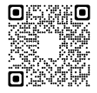 And they devoted themselves to the apostles’ teaching and the fellowship, to the breaking of bread and the prayers. Acts 2:42 (ESV)                        Contact InformationSenior Pastor		Michael Mang	         michael.mang@spriggsroad.orgAssociate Pastor	Matteson Bowles        matteson.bowles@spriggsroad.orgAssistant Pastor for	Jegar Chinnavan        jegar.chinnavan@spriggsroad.org  Church Planting            Mount Zion Presbyterian Church, www.mzpca.comClerk of Session:	Ryan Heisey	         clerkofsession@spriggsroad.orgTreasurer:		Lloyd Moore	         donate@spriggsroad.orgRuling Elders 		Dan Bredbenner         dan.bredbenner@spriggsroad.org			Joe Deane	         joseph.deane@spriggsroad.org			Brian Groft	         brian.groft@spriggsroad.org			Ryan Heisey	         ryan.heisey@spriggsroad.org			Bill McFarland             william.mcfarland@spriggsroad.org		             John Strain, emeritusSession Group Email			         session@spriggsroad.orgDeacons Group Email			         deacons@spriggsroad.orgPrayer Requests			         prayers@spriggsroad.orgAnnouncements				         announcements@spriggsroad.orgWebsite Submissions & Questions                    web.admin@spriggsroad.orgWelcomeWe really mean it when we say we are thrilled that you have come to worship with us today!  If you should have any questions or comments about the ministry of Spriggs Road Presbyterian Church, please feel free to reach out. Contact information is listed above.We start Sunday School for all ages at 9:30 a.m. and begin Worship at 10:45 a.m., during which a nursery is available for ages 3 and under. Children are always welcome in our worship services. We also have a “cry room” available with a large window for viewing the service and a speaker that will be playing all the audio from the main sanctuary. Please feel free to use that if you are concerned that your children’s noises are disrupting the service.  We hope that this Lord’s Day you will be encouraged by the Word, refreshed by the worship, and touched by Christ’s love through our fellowship with one another.6Lord’s Day WorshipDecember 31, 2023                                  10:45 a.m.Prelude                                                                        Welcome & AnnouncementsMeditation                                                                                [Bulletin, p. 2]Call to Worship & Invocation† Hymn of Worship                                 “Another Year is Dawning” [TPH 555]                                                                     Tune “The Church’s One Foundation” [TPH 404]					                                                             Greeting † Song of Praise        	                                “The Lord Is My Salvation”† Confession of Faith		                               The Apostles’ CreedPastoral Prayer† Scripture Reading                                 Romans 9:14-26 [Seat Bibles, p. 945]† Singing Psalms                                                                             Psalm 81                                                                        Tune  “God Rest You Merry, Gentlemen” [TPH 314]Tithes & Offerings                                                                       † Gloria Patri 	                      		                                    [TPH 572]Sermon Text 			                       Hosea 2:14-23 [Seat Bibles, p. 752]Expounding the Word of God	                              Pastor Michael MangSumming Up Hosea: God’s Love and Patience with His People† Hymn of Response [*]                                      “Amazing Grace” [TPH 433]The Lord’s Supper        [Bread, gluten-free bread (health), wine, and white grape juice (conscience) are served.]† Doxology† BenedictionPostlude* The livestream ends during this hymn.Meditation“I believe that Jesus Christ, true God, begotten of the Father in eternity, and also a true human being, born of the virgin Mary, is my Lord. He has redeemed me, a lost and condemned human being. He has purchased and freed me from all sins, from death, and from the power of the devil, not with gold or silver but with his holy, precious blood and with his innocent suffering and death. He has done all this in order that I may belong to him, live under him in his kingdom, and serve him in eternal righteousness, innocence, and blessedness, just as he is risen from the dead and lives and rules eternally. This is most certainly true.”– Martin Luther (Explanation of the Apostles’ Creed)Prayer of Confession of SinMy LORD and my God, my every sense, member, faculty, and affection is a snare to me.I can scarcely open my eyes, but I envy those above me or despise those below.I covet honor and the riches of the successful.I am proud and unmerciful to the rags of others.If I behold beauty, it is a bait to lust.If I see deformity, it stirs up loathing and disdain.Slanders, vain jestings, and wanton speech creep into my heart.Cleanse and pardon me for not putting to death the deeds of the flesh.Keep me ever mindful of my natural state,     yet never let me forget my heavenly title,     or the grace that can deal with every sin.Through Christ my Lord I pray.  Amen.      --Portions taken from The Valley of Vision, ed. by Arthur Bennett; Banner of Truth. p.  132.______________________________________Personal Confession This time of silence is provided for private, personal confession.Assurance of Pardon6 “Seek the LORD while he may be found;     call upon him while he is near;7 let the wicked forsake his way,     and the unrighteous man his thoughts;  let him return to the LORD, that he may have compassion on him,     and to our God, for he will abundantly pardon.”– Isaiah 55:6-7 (ESV)2Sermon Notes12/31/2023                       Pastor Michael Mang Title:  	“Summing Up Hosea: God’s Love and Patience with His Covenant People”Text: 		Hosea 2:14-23Theme:  	Israel committed spiritual adultery against her husband, the LORD God.  Yet instead of casting her completely aside, God restored her to Himself.  In this book, God shows His love and patience with His covenant people through the story of Hosea and his wife.  And so, a true child of God responds with gratitude to such grace.     ______________________________________________________The Redemptive-Historical Message in HoseaChrist in HoseaThe ________________ conquest anticipates the ___________ to come in Christ.The theme of __________________ points to Christ.Hosea’s experiences of ___________ pictures Christ and His _______________.The reestablishment of the ____________ ___________ speaks of Christ. 4Sermon NotesLessons to LearnGod designed ________________ to be a living ___________ of the __________ between Himself and His people. God is a ________________ _________________.God shows great _______________ to His people, but they often ______________ Him.  The LORD will never utterly _____________ His ___________ people but will _____________ them to the __________________ of covenant life with Him. Questions for Discussion at Home can be found 1) by following the QR Code on your phone to where it’s listed below the bulletin, 2) as a handout on the table at the back, or 3) on the church’s website:            https://www.spriggsroad.org/SRPCwp/category/bulletins/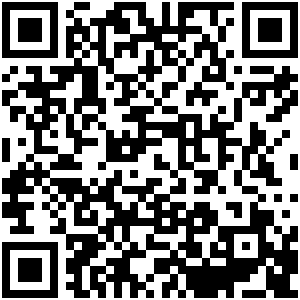 5